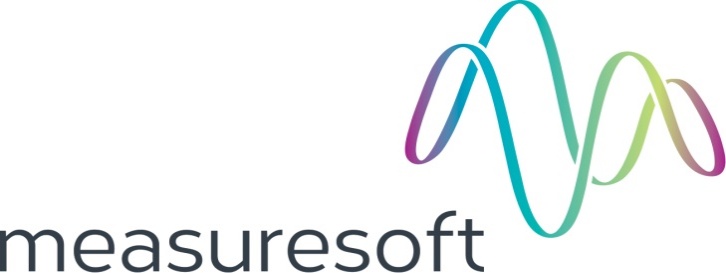  Table of Contents1	Configuration	32	Channel Configuration	32.1	Enable Channel	32.2	Tag	32.3	Description	32.4	Engineering Units	32.4.1	Minimum	32.4.2	Maximum	32.4.3	Descriptor	32.5	Device Specific Button	33	Advanced Device Configuration	33.1	AutoEnable Device	33.2	Scan Rate	33.3	Save Outputs	33.4	Device Specific Button	33.4.1	IP Address	33.4.2	Scan Units	33.4.3	Calibrate Zero	33.4.4	Telnet	3Configuration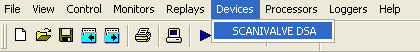 The first time the system is configured it is necessary to enable and configure all devices you require.  To configure a particular device select the Devices option from the main menu followed by the SCANIVALVE DSA device.  This will launch an application to configure the device.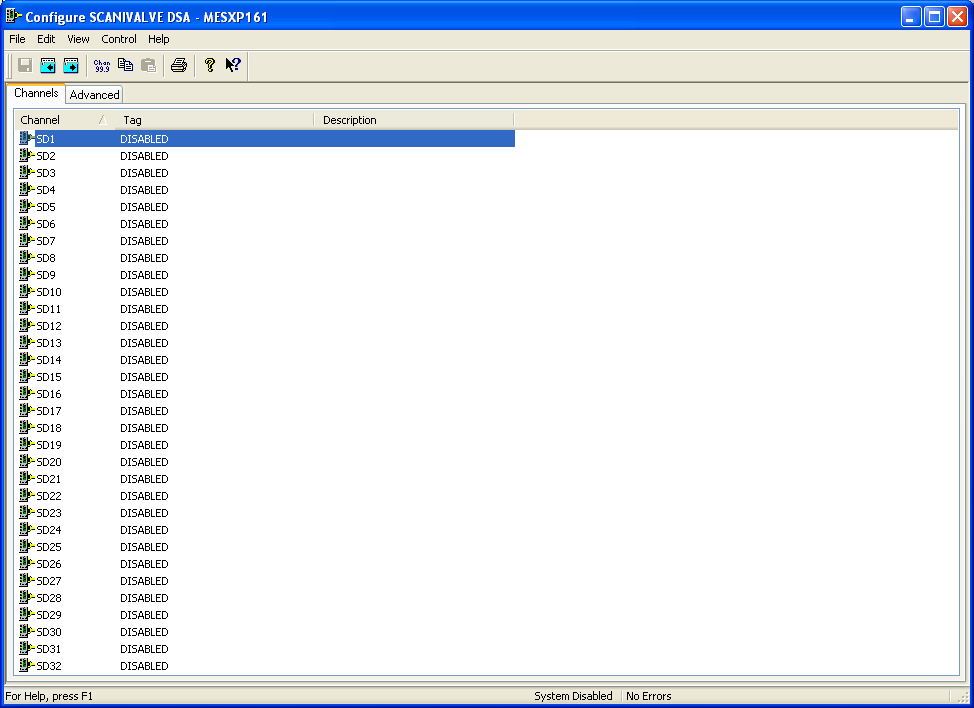 From the list provided select a channel and double-click. Alternatively you can select a channel and then click on the Configure Channel button. 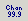 This will launch a channel configuration dialog which enables you to configure individual channels.Channel Configuration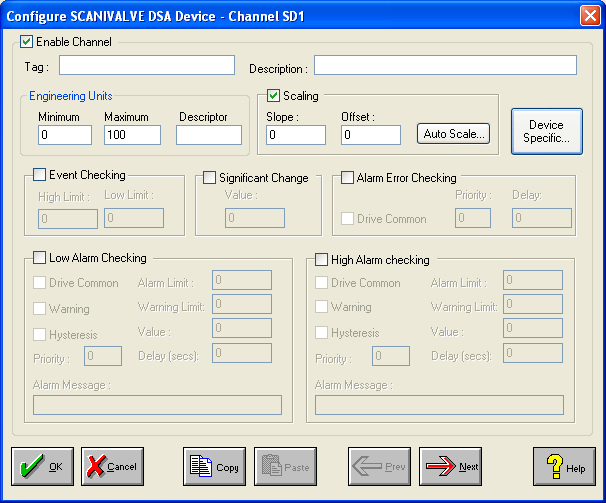 Enable ChannelThe Enable Channel check box must be checked to enable and allow a channel to be configured and ultimately included with all other configured channels in the overall system.TagThe Tag field is a 12 character alphanumeric field that can contain channel information or wiring schedule references.DescriptionThe Description field is a 32 character alphanumeric field in which a description of the channel can be detailed. Engineering UnitsSpecifies engineering details for this channel.MinimumMinimum engineering value for all Analog channels in addition to the unit field. The default is 0.MaximumMaximum engineering value for all Analog channels in addition to the unit field. The default is 100.DescriptorA four character field available to describe the units of the measurement.Device Specific Button	When the Device Specific Button is pressed a dialog appears detailing the channel type and channel number on the DSA module.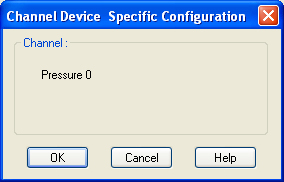 Advanced Device Configuration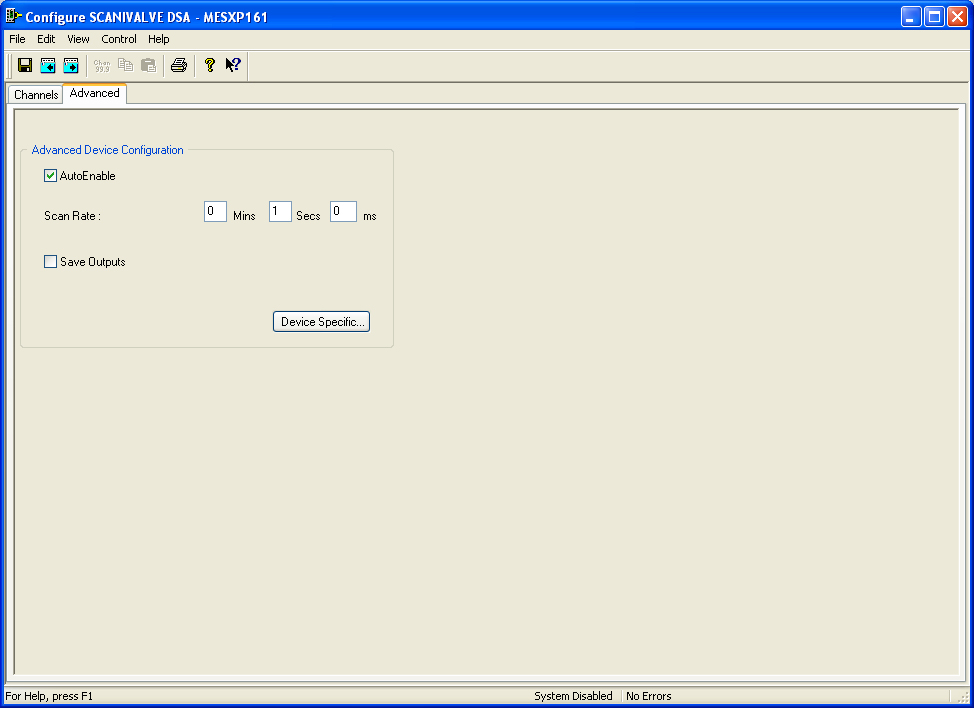 AutoEnable DeviceTo ensure that the device is enabled on the system check the Enable Device box.Scan RateTo set the rate at which the device will scan, edit the text boxes associated with the Scan Rate field.Save OutputsTo enable this utility check the Save Outputs flag. All values in output channels are saved to disk when the system is disabled. The next time the system is restarted the values which were previously in output channels will be restored to the appropriate channel number.Device Specific ButtonWhen the Device Specific Button is pressed the following dialog appears to allow specific communication settings to be configured for the device.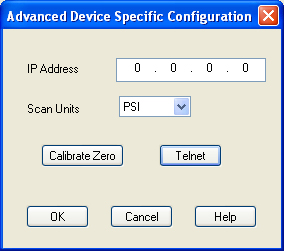 IP AddressThe IP address required to communicate with the device. Scan UnitsThe units of pressure to be returned from the device.  Calibrate Zero When the device is disabled and the calibrate zero button is pressed the system with perform a quick zero calibration. Select the Calibrate Zero button only when the device is disabled to perform a quick zero calibration.TelnetWhen the device is disabled and the telnet button is pressed the system will communicate directly with the device. Select the Telnet button only when the device is disabled to communicate directly with the device.